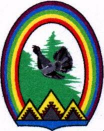 Городской округ РадужныйХанты-Мансийского автономного округа – ЮгрыДУМА ГОРОДА РАДУЖНЫЙРЕШЕНИЕот 27 апреля 2023 года                                                                                 № 252О деятельности Счетной палаты города Радужный в 2022 годуЗаслушав и обсудив отчет о деятельности Счетной палаты города Радужный в 2022 году, руководствуясь статьей 19 Федерального закона от 07.02.2011 № 6-ФЗ «Об общих принципах организации и деятельности контрольно-счетных органов субъектов Российской Федерации и муниципальных образований», Уставом города Радужный, решением Думы города от 29.02.2016 № 77 «О положении о порядке и сроках представления, утверждения и опубликования отчетов органов местного самоуправления и должностных лиц местного самоуправления города Радужный», Дума города Радужный решила:	1. Отчет о деятельности Счетной палаты города Радужный в 2022 году принять к сведению (Приложение).2. Опубликовать настоящее решение в газете «Новости Радужного. Официальная среда».3. Настоящее решение вступает в силу после его подписания.Председатель Думы города 	 Г.П. Борщёв«___» __________ 2023 годаПриложение к решению Думы городаот 27.04.2023 № 252Отчет о деятельности Счетной палаты города Радужный в 2022 годуI. Основные направления и планирование деятельности Счетной палаты города РадужныйДеятельность Счетной палаты города Радужный (далее также – Счетная палата города) основывается и осуществляется в соответствии с Бюджетным кодексом Российской Федерации, Федеральным законом от 07.02.2011 № 6-ФЗ «Об общих принципах организации и деятельности контрольно-счетных органов субъектов Российской Федерации и муниципальных образований» (далее также – Федеральный закон № 6-ФЗ), иным действующим федеральным законодательством и законодательством Ханты-Мансийского автономного округа – Югры, муниципальными правовыми актами.Счетная палата города является постоянно действующим органом внешнего муниципального финансового контроля, который осуществляется в форме контрольных или экспертно-аналитических мероприятий.Основные полномочия Счетной палаты города закреплены в части 2 статьи 9 Федерального закона № 6-ФЗ, статье 8 решения Думы города Радужный от 27.10.2011 № 208 «О Счетной палате города Радужный» (далее также – Положение о Счетной палате города). Планирование деятельности Счетной палаты города осуществляется самостоятельно с учетом поручений Думы города Радужный (далее также – Дума города), предложений главы города Радужный (далее также – глава города), прокуратуры города Радужный (далее также – прокуратура города), а также результатов контрольных и экспертно-аналитических мероприятий.При формировании плана работы Счетной палаты города на 2022 год (далее также – План работы) и в ходе его реализации поручения Думы города, предложения главы города и прокуратуры города не поступали.План работы сформирован исходя из возложенных полномочий и установленной штатной численности, утвержден приказом Счетной палаты города от 28.12.2021 № 25. В течении отчетного периода в План работы внесено 4 изменения. Установленные Планом работы мероприятия исполнены.Реализация результатов контрольных и экспертно-аналитических мероприятий осуществлялась путем взаимодействия с объектами контроля, органами местного самоуправления, правоохранительными органами и была направлена на предупреждение, выявление и устранение выявленных нарушений, привлечение виновных лиц к ответственности, а также возмещение причиненного муниципальному образованию ущерба.В рамках Федерального закона № 6-ФЗ и соглашения, заключенного в целях обмена информацией и принятия предусмотренных законом мер по устранению нарушений действующего законодательства, в прокуратуру города направлялись материалы по результатам каждого проведенного контрольного мероприятия.Основные показатели деятельности Счетной палаты города приведены в таблице:II. Контрольные мероприятия и реализация их результатовКонтрольные мероприятия в 2022 году проводились в соответствии с Планом работы и стандартами внешнего финансово контроля. В отчетном периоде Счетной палатой города проведено 3 контрольных мероприятия. 1. Два контрольных мероприятия «Проверка достоверности, полноты и соответствия нормативным требованиям составления и представления бюджетной отчетности главных администраторов бюджетных средств» (далее также – ГАБС), проверяемый период – 2021 год.Объекты:- Администрация города Радужный (далее также – Администрация города); - Комитет по управлению муниципальным имуществом администрации города Радужный (далее также – Комитет по УМИ).Цель контрольных мероприятий – установить законность, степень полноты и достоверность показателей представленной бюджетной отчетности ГАБС.Объем проверенных средств – 1 117 509,70 тыс. рублей.В ходе контрольных мероприятий по объекту Администрация города нарушений не выявлено, по объекту Комитет по УМИ выявлен ряд недостатков и нарушений:Нарушения установленных единых требований к бюджетному (бухгалтерскому) учету, в том числе бюджетной, бухгалтерской (финансовой) отчетности – 22 нарушения на сумму 665 748,99 тыс. рублей (нарушены: Бюджетный кодекс РФ, ФСБУ «Учетная политика, оценочные значения и ошибки», ФСБУ «Концессионные соглашения», приказы Минфина России от 30.03.2015 №52н «Об утверждении форм первичных учетных документов и регистров бухгалтерского учета…», от 01.12.2010 №157н «Об утверждении Единого плана счетов бухгалтерского учета… и Инструкции по его применению», от 06.12.2010 №162н «Об утверждении Плана счетов бюджетного учета и Инструкции по его применению», от 28.12.2010 №191н «Об утверждении Инструкции о порядке составления и представления годовой, квартальной и месячной отчетности об исполнении бюджетов…»):- нарушение руководителем экономического субъекта требований организации ведения бухгалтерского учета, хранения документов бухгалтерского учета и требований по формированию учетной политики – 2 случая без суммового выражения; - нарушение требований, предъявляемых к оформлению и ведению регистров бухгалтерского учета – 1 случай без суммового выражения;- нарушение общих требований к бюджетной, бухгалтерской (финансовой) отчетности экономического субъекта, в том числе к ее составу – 3 случая на сумму 690,14 тыс. рублей;- нарушение требований, предъявляемых к правилам ведения бюджетного (бухгалтерского) учета – 16 случаев на сумму 665 058,85 тыс. рублей;Нарушения в сфере управления и распоряжения государственной (муниципальной) собственностью - 1 случай без суммового выражения.Подробные сведения о контрольных мероприятиях содержатся в составленных по их результатам отчетах от 13.04.2022 №02-141/01-28, от 15.04.2022 № 03-131/01-28, которые были направлены в Думу города Радужный. По результатам проверки Комитета по УМИ направлено представление от 15.04.2022 № 01-131/01-26, которое по состоянию на отчетную дату находится на стадии исполнения.2. Контрольное мероприятие «Проверка законности расходования бюджетных средств, направляемых в форме субсидий на иные цели, не связанные с финансовым обеспечением выполнения муниципального задания на оказание муниципальных услуг (выполнения работ) учреждениям, подведомственным Управлению образования администрации города Радужный», проверяемый период - 2021 год.Объекты контрольного мероприятия:- Муниципальное автономное дошкольное образовательное учреждение детский сад № 2 «Рябинка» (далее также – МАДОУ ДС № 2 «Рябинка»);- Муниципальное автономное дошкольное образовательное учреждение детский сад № 10 «Березка» (далее также – МАДОУ ДС № 10 «Березка»);- Управление образования администрации города Радужный (далее также – Управление образования).	Цель контрольного мероприятия: установить законность расходования бюджетных средств, направляемых в форме субсидий на иные цели, не связанные с финансовым обеспечением выполнения муниципального задания на оказание муниципальных услуг (выполнения работ) учреждениям, подведомственным Управлению образования. 	Объем проверенных средств: 4 683,95 тыс. рублей.	По результатам контрольного мероприятия установлено 132 нарушения на общую сумму 358,85 тыс. рублей:Нарушения при исполнении бюджета города Радужный – 26 случаев по объекту Управление образования, из них:	- нарушение порядка предоставления субсидии на иные цели – 14 случаев без суммового выражения;	- ненадлежащее осуществление бюджетных полномочий главного распорядителя бюджетных средств – 12 случаев без суммового выражения;Нарушения в сфере управления и распоряжения муниципальной собственностью – 61 случай, из них:	- ненадлежащее осуществление функций и полномочий учредителя государственного (муниципального) автономного учреждения (Управление образования) – 3 случая без суммового выражения; 	- нарушение порядка отнесения имущества автономного или бюджетного учреждения к категории особо ценного движимого имущества – 58 случаев без суммового выражения, из них: 27 случаев по объекту МАДОУ ДС №2 «Рябинка», 31 случай по объекту МАДОУ ДС №10 «Березка»;Нарушения ведения бухгалтерского учета, составления и представления бухгалтерской (финансовой) отчетности (нарушения требований, предъявляемых к оформлению фактов хозяйственной жизни экономического субъекта первичными учетными документами) – 40 случаев без суммового выражения, из них: 32 случая по объекту МАДОУ ДС №2 «Рябинка», 8 случаев по объекту МАДОУ ДС №10 «Березка»;	Нарушения при осуществлении государственных (муниципальных) закупок и закупок отдельными видами юридических лиц (несоблюдение принципов и основных положений о закупке товаров, работ, услуг отдельными видами юридических лиц, в том числе порядка заключения и исполнения договоров) – 5 случаев, из них: 	- несоблюдение принципов и основных положений о закупке товаров, работ, услуг отдельными видами юридических лиц, в том числе порядка заключения и исполнения договоров по объекту МАДОУ ДС №2 «Рябинка» – 2 случая без суммового выражения, по объекту МАДОУ ДС №10 «Березка» – 1 случай без суммового выражения;	- неэффективное использование субсидии по объекту МАДОУ ДС №2 «Рябинка» – 2 случая на сумму 358,85 тыс. рублей;	По результатам контрольного мероприятия Управлению образования, МАДОУ ДС №2 «Рябинка», МАДОУ ДС №10 «Березка» направлены информационные письма, а также письмо в адрес КУ «ДЕЗ по ГХ» о принятии мер ответственности в отношении должностного лица. 	Подробные сведения о контрольном мероприятии содержатся в составленном по его результатам отчете 05.12.2022 № 04-191/01-28, который был направлен в Думу города Радужный.III. Экспертно-аналитические мероприятия и реализация их результатовЭкспертно-аналитические мероприятия в 2022 году проводились в соответствии Планом работы и стандартами внешнего финансово контроля. В отчетном периоде Счетной палатой города проведено 162 экспертно-аналитических мероприятия в виде экспертиз проектов муниципальных правовых актов в части, касающейся расходных обязательств города Радужный, приводящих к изменению доходов местного бюджета, а также проектов муниципальных программ, 1 экспертно-аналитическое мероприятие в виде экспертизы документации при подготовке, заключении и исполнении муниципальных контрактов на оказание услуг по содержанию объектов благоустройства города Радужный. В ходе экспертно-аналитической деятельности Счетной палатой города проводился анализ соответствия проектов муниципальных правовых актов действующему законодательству, нормативной и методической базе, проверялись расчеты, экономические, финансовые и иного рода обоснования. При проведении экспертно-аналитических мероприятий велась работа по выявлению коррупциогенных факторов в соответствии с Методикой проведения антикоррупционной экспертизы нормативных правовых актов и проектов нормативных правовых актов. Цель данной работы – предупредить возможные нарушения и риски до принятия правовых актов. В заключениях Счетной палаты города отражаются (при наличии) замечания о несоответствии проектов муниципальных правовых актов действующему законодательству, выявленные коррупциогенные факторы, об отсутствии или недостаточности финансово-экономических обоснований и иные замечания, которые предлагаются к устранению. При подготовке заключений уделялось внимание взаимодействию с разработчиками проектов муниципальных правовых актов, что позволило устранить ряд выявленных замечаний на этапе проведения экспертизы.За отчетный период Счетной палатой города подготовлено 30 заключений с предложениями об устранении нарушений и замечаний, что составляет 18,52 % от общего числа подготовленных заключений по результатам экспертизы муниципальных правовых актов.В рамках предварительного контроля были подготовлены заключения на проекты решений Думы города «О внесении изменений в решение Думы города Радужный о бюджете муниципального образования город Радужный на 2022 год и на плановый период 2023 и 2024 годов». Экспертиза проводилась в связи с уточнением показателей (параметров и характеристик) бюджета города, перераспределением средств по муниципальным программам.В соответствии с требованиями статей 157, 264.4 Бюджетного кодекса Российской Федерации (далее также – Бюджетный кодекс РФ) была проведена внешняя проверка отчета об исполнении бюджета муниципального образования города Радужный за 2021 год с учетом результатов внешней проверки бюджетной отчетности 2-х главных администраторов бюджетных средств, по итогам которой установлено, что проект решения об исполнении бюджета за 2021 год соответствует требованиям Бюджетного кодекса РФ и решению Думы города от 18.06.2015 № 594 «О Положении об отдельных вопросах организации и осуществления бюджетного процесса в городе Радужный».IV. Правовое, методологическое обеспечение деятельности, организационная и кадровая работа Счетной палаты города	В своей деятельности Счетная палата города руководствуется законодательством Российской Федерации, Положением о Счетной палате города, Регламентом Счетной палаты города, стандартами организации деятельности и внешнего муниципального финансового контроля, утвержденными приказами Счетной палаты города.	Сотрудники Счетной палаты города на постоянной основе изучают практический опыт работы контрольно-счетных органов Российской Федерации, организовываются и проводятся рабочие совещания.	В 2022 году 1 сотрудник прошел обучение по программе повышения квалификации. V. Противодействие коррупции	В рамках реализации мероприятий Плана противодействия коррупции, утвержденного приказом Счетной палаты города от 28.12.2021 № 24, за отчетный период проведена следующая работа.	В целях своевременной подачи муниципальными служащими сведений о своих доходах, расходах, об имуществе и обязательствах имущественного характера, а также аналогичные сведения на своих супругов и несовершеннолетних детей, с муниципальными служащими проведена разъяснительная работа, в том числе доведены до их сведения утвержденные Минтрудом России «Методические рекомендации по вопросам представления сведений о доходах, расходах, об имуществе и обязательствах имущественного характера и заполнения соответствующей формы справки в 2022 году (за отчетный 2021 год)».	Должностным лицом, назначенным ответственным за организацию работы по профилактике коррупционных и иных правонарушений (распоряжение от 26.10.2020 №41-од), принято 13 справок о доходах, расходах, об имуществе и обязательствах имущественного характера, из них 4 – по муниципальным служащим Счетной палаты города, 9 – на супругов и несовершеннолетних детей.	Лицами, замещающими муниципальные должности, представлено 5 справок о доходах, расходах, об имуществе и обязательствах имущественного характера, из них 3 – на супругов и несовершеннолетних детей.   Сведения о доходах, расходах, об имуществе и обязательствах имущественного характера муниципальных служащих Счетной палаты города размещены на сайте Счетной палаты города spalatarad.ru с соблюдением установленных требований и сроков.	Постоянно проводится работа по формированию отрицательного отношения к коррупции среди муниципальных служащих Счетной палаты города и лиц, замещающих муниципальные должности. Осуществляется организация правового просвещения (семинары, лекции, совещания и др.). 	Осуществляется контроль за обязательным и неукоснительным соблюдением сотрудниками Счетной палаты норм действующего законодательства по противодействию коррупции в процессе исполнения ими должностных обязанностей. VI. Информационная деятельностьВ соответствии с Федеральными законами от 09.02.2009 № 8-ФЗ «Об обеспечении доступа к информации о деятельности государственных органов и органов местного самоуправления», от 27.07.2006 № 149-ФЗ «Об информации, информационных технологиях и о защите информации», от 07.02.2011 № 6-ФЗ «Об общих принципах организации и деятельности контрольно-счетных органов субъектов Российской Федерации и муниципальных образований», от 06.10.2003 № 131-ФЗ «Об общих принципах организации местного самоуправления в Российской Федерации», Уставом города Радужный, Положением о Счетной палате города, Регламентом Счетной палаты города и иными муниципальными правовыми актами города Радужный информация о результатах контрольной и экспертно-аналитической деятельности Счетной палаты города представляется в Думу города и главе города, а также размещается на официальном сайте (spalatarad.ru) и публикуется в городской газете «Новости Радужного «Официальная среда».Количество публикаций в СМИ (в том числе на собственном информационном сайте в сети Интернет), отражающих деятельность Счетной палаты города за 2022 год, составило 345. VII. Взаимодействие с другими органамиВ 2022 году Счетной палатой города осуществлялось взаимодействие по вопросам текущей деятельности с Думой города, Администрацией города и ее структурными подразделениями, Счетной палатой ХМАО – Югры. Председатель и заместитель председателя Счетной палаты города принимали участие в работе Думы города. Председатель Счетной палаты города является членом Межведомственного Совета при главе города Радужный по противодействию коррупции.Счетная палата города является членом Совета органов внешнего финансового контроля ХМАО – Югры и членом Союза муниципальных контрольно-счетных органов Российской Федерации.		Председатель Счетной палаты города является членом комиссии Союза МКСО по вопросам методического обеспечения._____________________________________Основные показатели деятельности Счетной палаты города Радужный в 2022 годуОсновные показатели деятельности Счетной палаты города Радужный в 2022 годуОсновные показатели деятельности Счетной палаты города Радужный в 2022 годуОсновные показатели деятельности Счетной палаты города Радужный в 2022 году1. Правовой статус Счетной палаты города Радужный (далее также – СП города), численность и профессиональная подготовка должностных лиц Счетной города1. Правовой статус Счетной палаты города Радужный (далее также – СП города), численность и профессиональная подготовка должностных лиц Счетной города1. Правовой статус Счетной палаты города Радужный (далее также – СП города), численность и профессиональная подготовка должностных лиц Счетной города1. Правовой статус Счетной палаты города Радужный (далее также – СП города), численность и профессиональная подготовка должностных лиц Счетной города1.1.СП города является органом местного самоуправления с правами юридического лицаСП города является органом местного самоуправления с правами юридического лицаСП города является органом местного самоуправления с правами юридического лица1.2.Фактическая численность сотрудников по состоянию на 31.12.2022 года, чел. Фактическая численность сотрудников по состоянию на 31.12.2022 года, чел. 51.2.1.из них:имеющих высшее профессиональное образование, чел.51.2.2.из них:имеющих средне-специальное образование, чел.01.2.3.из них:прошло обучение по программе профессионального развития (повышения квалификации) в 2022 году, чел.12. Результаты деятельности СП города 2. Результаты деятельности СП города 2. Результаты деятельности СП города 2. Результаты деятельности СП города 2.1.Общий объем проверенных средств в ходе проведения контрольных и экспертно-аналитических мероприятий (в том числе внебюджетных), тыс. рублейОбщий объем проверенных средств в ходе проведения контрольных и экспертно-аналитических мероприятий (в том числе внебюджетных), тыс. рублей4 023 629,192.2.Количество проведенных экспертно-аналитических мероприятий: Количество проведенных экспертно-аналитических мероприятий: 1632.2.1.выданы экспертные заключения на проекты муниципальных правовых актов (в том числе муниципальных программ), ед. из них:1622.2.1.без замечаний и предложений1322.2.1.с замечаниями и предложениями302.2.2.выданы экспертные заключения на возражения к актам, составленным по результатам контрольных мероприятий02.2.2.иные (по обращению депутата Думы города с учетом письма Службы контроля Ханты-Мансийского автономного округа-Югры)1 2.3.Количество проведенных контрольных мероприятий, ед. Количество проведенных контрольных мероприятий, ед. 3по результатам которых:проверено объектов контроля52.3.1.по результатам которых:выдано представлений 12.3.1.по результатам которых:из них:из них:2.3.1.по результатам которых:исполнено в полном объеме 02.3.1.по результатам которых:не исполнено 02.3.1.по результатам которых:на стадии исполнения 12.3.2.по результатам которых:выдано предписаний02.3.3по результатам которых:направлено информационных писем42.3.4.по результатам которых:направленно материалов в правоохранительные органы 32.3.5.по результатам которых:количество возбужденных по материалам СП города уголовных дел02.3.6.по результатам которых:составлено должностными лицами СП города протоколов об административных правонарушениях:22.3.6.по результатам которых:по результатам рассмотрения которых:по результатам рассмотрения которых:2.3.6.по результатам которых:Вынесено постановлений о привлечении к административной ответственности 22.3.6.по результатам которых:2.4.Объемы финансовых нарушений, выявленных СП города, всего, тыс. рублей: Объемы финансовых нарушений, выявленных СП города, всего, тыс. рублей: 666 107,842.4.1в том числе:нецелевое использование бюджетных средств, тыс. рублей02.4.2в том числе:нарушения при формировании и исполнении бюджетов, тыс. рублей02.4.3в том числе:нарушения ведения бухгалтерского учета, составления и предоставления бухгалтерской (финансовой) отчетности, тыс. рублей665 748,992.4.4в том числе:нарушения в сфере управления и распоряжения муниципальной собственностью, тыс. рублей02.4.5в том числе:нарушения при осуществлении муниципальных закупок и закупок отдельными видами юридических лиц, тыс. рублей358,852.4.6в том числе:иные нарушения, тыс. рублей02.4.7из них повлекло неэффективное использование бюджетных средств, тыс. рублейиз них повлекло неэффективное использование бюджетных средств, тыс. рублей358,853. Реализация результатов контрольных и экспертно-аналитических мероприятий3. Реализация результатов контрольных и экспертно-аналитических мероприятий3. Реализация результатов контрольных и экспертно-аналитических мероприятий3. Реализация результатов контрольных и экспертно-аналитических мероприятий3.1.Устранено финансовых нарушений, выявленных СП города (без учета прошлых периодов), всего, тыс. рублей Устранено финансовых нарушений, выявленных СП города (без учета прошлых периодов), всего, тыс. рублей 493 809,423.1.1в том числе:нецелевое использование бюджетных средств, тыс. рублей 03.1.2в том числе:нарушения при формировании и исполнении бюджетов, тыс. рублей03.1.3в том числе:нарушения ведения бухгалтерского учета, составления и предоставления бухгалтерской (финансовой) отчетности, тыс. рублей493 809,423.1.4в том числе:нарушения в сфере управления и распоряжения муниципальной собственностью, тыс. рублей03.1.5в том числе:нарушения при осуществлении муниципальных закупок и закупок отдельными видами юридических лиц, тыс. рублей03.1.6в том числе:иные нарушения, тыс. рублей03.2.Устранено финансовых нарушений, выявленных СП города в прошлые периоды, тыс. рублейУстранено финансовых нарушений, выявленных СП города в прошлые периоды, тыс. рублей50 104,554. Деятельность коллегии CП города 4. Деятельность коллегии CП города 4. Деятельность коллегии CП города 4. Деятельность коллегии CП города 4.1.Количество проведенных заседаний, ед. Количество проведенных заседаний, ед. 44.1.1.на них рассмотрено вопросов:по проектам плана работы СП города и вносимых в него изменений54.1.2.на них рассмотрено вопросов:по проектам стандартов внешнего муниципального финансового контроля04.1.3.на них рассмотрено вопросов:по проекту годового отчета о деятельности СП города14.1.4.на них рассмотрено вопросов:по проектам стандартов организации деятельности СП города04.1.5.на них рассмотрено вопросов:по проектам решений о выполнении представлений (предписаний) Счетной палаты (отдельных требований) 14.1.6.на них рассмотрено вопросов:по вопросам, связанным с методологическим обеспечением деятельности СП города, выработки единых подходов к осуществлению своей деятельности04.1.7.по иным наиболее важных вопросам, связанным с деятельностью СП города5. Гласность5. Гласность5. Гласность5.1.Наличие собственного информационного сайта в сети Интернет Наличие собственного информационного сайта в сети Интернет  https://spalatarad.ru/ 5.2.Количество публикаций в СМИ (в том числе на собственном информационном сайте в сети Интернет), отражающих деятельность СП городаКоличество публикаций в СМИ (в том числе на собственном информационном сайте в сети Интернет), отражающих деятельность СП города3455.3.Участие в пределах полномочий в мероприятиях, направленных на противодействие коррупции (опубликование на сайте в сети Интернет сведений о доходах и расходах сотрудников) (1 - да, 0 - нет)Участие в пределах полномочий в мероприятиях, направленных на противодействие коррупции (опубликование на сайте в сети Интернет сведений о доходах и расходах сотрудников) (1 - да, 0 - нет)1